НАРУЧИЛАЦКЛИНИЧКИ  ЦЕНТАР ВОЈВОДИНЕул. Хајдук Вељкова бр. 1, Нови Сад(www.kcv.rs)ОБАВЕШТЕЊЕ О ЗАКЉУЧЕНОМ УГОВОРУ У  ПОСТУПКУ ЈАВНЕ НАБАВКЕ БРОЈ 25-14-П, партија 4Врста наручиоца: ЗДРАВСТВОВрста предмета: Опис предмета набавке, назив и ознака из општег речника набавке: набавка галенских лекова који се употребљавају у хуманој медицини - Hydrogenii peroxydi solutio diluta pakovanje po 1l Ph.Jug.IV, за потребе Клиничког центра Војводине33692600 - Галенски раствориУговорена вредност: без ПДВ-а 575.000,00 динара, односно 632.500,00 динара са ПДВ-омКритеријум за доделу уговора: економски најповољнија понудаБрој примљених понуда: 1Понуђена цена: Највиша: 575.000,00 динараНајнижа: 575.000,00 динараПонуђена цена код прихваљивих понуда:Највиша: 575.000,00 динараНајнижа: 575.000,00 динараДатум доношења одлуке о додели уговора: 19.02.2014.Датум закључења уговора: 26.03.2014.Основни подаци о добављачу:ЗУА „Фарманеа“, ул. Милоша Поцерца 25, Београд Период важења уговора: годину дана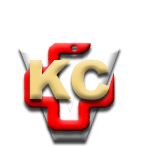 КЛИНИЧКИ ЦЕНТАР ВОЈВОДИНЕ21000 Нови Сад, Хајдук Вељка 1, Србија,телефон: + 381 21 487 22 05; 487 22 17; фаx : + 381 21 487 22 04; 487 22 16www.kcv.rs, e-mail: uprava@kcv.rs, ПИБ:101696893